Choose at least 3 activities to complete over the next half term. Your work should be neatly presented and in your own words…please do not just copy straight from the internet! If you think of doing something different to the tasks below, just check with your teacher and you could do that instead. Completed Topic Enrichment activities should be brought into school every fortnight to be shared with the class. The days for this are 20th January, 3rd February and 10th February.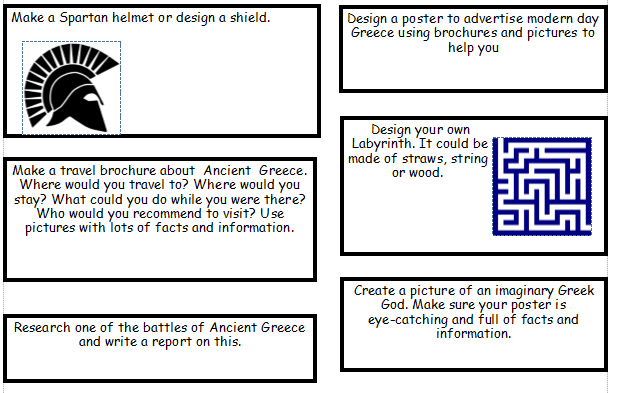 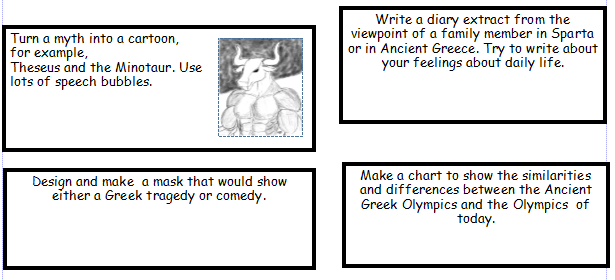 